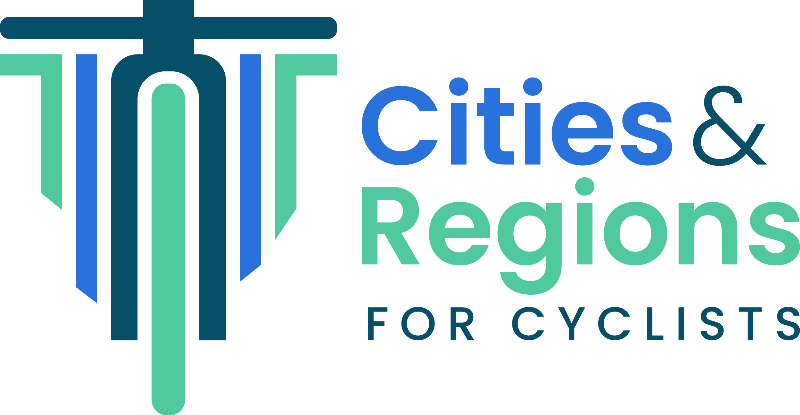 A network by the   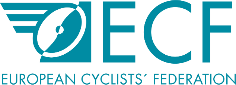 Cities & Regions for Cyclists is a network bringing together local and regional administrations, working to promote the bicycle as a mode of transport and leisure,and the exchange of knowledge on cycling policies.MEMBERSHIP APPLICATION FORMSupporting informationWe invite you to share additional information on cycling in your city/region to better promote your work, and facilitate the announcement of your membership on ECF channels! Please note his is optional.Membership Contribution*Please mark your category with a cross in the left column in the table below.Cities and regions annual contribution includes free ticket(s) for the annual Velo-city Conferences and is based on the cities size, classified in 8 categories.Payment of the contribution and date of admission: The annual contribution is payable in the first quarter of every year; an invoice will be sent in January/February by the ECF. Members wishing to resign from Cities & Regions for Cyclists are required to pay the membership fee in full for the year of resignation.*ECF is an independent not-for-profit association based in Brussels and all financial transactions take place under Belgian law. All income from Cities & Regions for Cyclists members goes towards ECF support for Advocacy in Europe.*The membership fee is non-contractual voluntary donation to ECF’s work which does not imply a contract to deliver services or a partnership with ECF or control over ECF’s work. It does not have any element of tax such as VAT or attract tax relief.*Use of received funds is under the authority of ECF’s board and its delegated officers as authorised by the ECF Annual General Meeting. By payment of a Cities & Regions for Cyclists membership donation Cities/Regions authorise ECF to use some or all of the funds as co-funding to match income from other sources such as the European Commission.Name of the local or regional administration (herein further on named only “City or Region)Name of Political Contact(Responsible Mayor or Regions/City’s Official)Official Address of the City/Region:Post office address:Telephone:E-mail:Website:Name of Technical Contact (the responsible Contact Person for
the Cities and Regions for Cyclists network)Official Position:Telephone:Official Address of department (if different from one provided above):E-mail:Additional information:Supporting information (optional)Modal split (which year?)Future target modal split (e.g. by 2025)Do you have a SUMP (Sustainable Mobility Plan) or a National Cycling Strategy?Is cycling included in the SUMP (and how)?Are you involved in EU projects including cycling?What is the annual budget dedicated to cycling?Which cycling-related achievement (or near-future project) are you proud of?Supporting information (optional)Modal split (which year?)Future target modal split (e.g. by 2025)Do you have a SUMP (Sustainable Mobility Plan) or a National Cycling Strategy?Is cycling included in the SUMP (and how)?Are you involved in EU projects including cycling?What is the annual budget dedicated to cycling?Which cycling-related achievement (or near-future project) are you proud of?Comments, wishes, ideas are welcome in terms of topics you wish to bring to the CRC network discussion.Your category:Categories - per number of inhabitants:Contribution:Free Velo-city Ticket(s) 1. < 100,000 1,100 €12.     < 500,0001,650 €13.< 1,0 million2,200 €14.< 2,0 million3,300 €25.< 3,0 million4,400 €26.< 5,0 million5,500 €27.< 10,0 million6,600 €28.10,0 million and more7,700 €2City/Region’s declaration:Yes – we join the global CRC network.Date       Signatory Place   Stamp:Contact PersonFroso ChristofidesMembers & Networks Managerf.christofides@ecf.com European Cyclists’ Federation asblMundo MadouRue de la Charité 221210 BrusselsFor more information please visit the CRC page on the ECF Website: https://ecf.com/community/cities-for-cyclists Contact PersonFroso ChristofidesMembers & Networks Managerf.christofides@ecf.com European Cyclists’ Federation asblMundo MadouRue de la Charité 221210 BrusselsFor more information please visit the CRC page on the ECF Website: https://ecf.com/community/cities-for-cyclists 